О  внесении   изменений   в постановление   Ядринской районной    администрацииЧувашской Республики   от 29 декабря 2018 года  № 972Во исполнение решений  Ядринского районного Собрания депутатов Чувашской Республики от 30.01.2019 г. № 01, от 26.02.2019 г. № 02, от 28.03.2019 г. № 02, от 28.03.2019 г. № 13, от 31.05.2019 г. № 02  «О внесении изменений в решение Ядринского районного Собрания депутатов Чувашской Республики от 07 декабря 2018 г. № 01 «О Ядринском районном бюджете Чувашской Республики на 2019 год и плановый период 2020 и 2021 годов» Ядринская районная администрация Чувашской Республики п о с т а н о в л я е т:      1. Внести в постановление Ядринской районной администрации Чувашской Республики от 29 декабря 2018 года № 972 « Об утверждении муниципальной программы Ядринского района Чувашской Республики «Развитие образования» следующие изменения:      1) абзац одиннадцатый паспорта муниципальной программы Ядринского района Чувашской Республики «Развитие образования» изложить в следующей редакции:        2) раздел III. Обоснование объема финансовых ресурсов, необходимых для реализации муниципальной программы (по источникам финансирования, этапам и годам реализации) изложить в следующей редакции:Муниципальная программа предусматривает программно-целевое финансирование мероприятий, что соответствует принципам формирования муниципального  бюджета Ядринского района Чувашской Республики.Финансовое обеспечение реализации муниципальной программы осуществляется за  счет  бюджета Ядринского района Чувашской Республики и внебюджетных источников.Ответственный исполнитель муниципальной программы – отдел образования Ядринской районной администрации Чувашской Республики.Распределение бюджетных ассигнований на реализацию муниципальной программы утверждается районным Собранием депутатов на очередной финансовый год и плановый период.Общий объем финансирования муниципальной программы в 2019–2035 годах составит  - 3 719 646,0   тыс. рублей, в том числе за счет средств:    федерального бюджета – 4 375,9 тыс. рублей;    республиканского бюджета Чувашской Республики – 2 927 591,2 тыс. рублей;    местных бюджетов – 787 678,9 тыс. рублей;    внебюджетных источников - 0,0 тыс. рублей Прогнозируемые объемы финансирования мероприятий муниципальной программы в 2019–2035 годах составят  3 719 646,0 тыс. рублей, в том числе: в 2019 году –   352 324,3 тыс. рублей;в 2020 году –   260 583,8 тыс. рублей;в 2021 году –   260 288,1 тыс. рублей;в 2022 году –   231 230,7 тыс. рублей;в 2023 году –   201 170,7 тыс. рублей;в 2024 году –   201 170,7 тыс. рублей;в 2025 году –   201 170,7 тыс. рублей;в 2026-2030 годах – 1 005 853,5 тыс. рублейв 2031-2035 годах – 1 005 853,5 тыс. рублей      Объемы бюджетных ассигнований уточняются ежегодно при формировании муниципального бюджета Ядринского района Чувашской Республики на очередной финансовый год и плановый период.     3) приложение № 3 к муниципальной программе Ядринского района Чувашской Республики «Развитие образования» изложить в новой редакции согласно приложению.      4) абзац седьмой паспорта подпрограммы «Государственная поддержка развития образования» муниципальной программы Ядринского района Чувашской Республики «Развитие образования» изложить в следующей редакции:5) раздел 4. Обоснование объема финансовых ресурсов, необходимых для реализации подпрограммы изложить в следующей редакции:Финансовое обеспечение реализации подпрограммы осуществляется за счет средств республиканского бюджета Чувашской Республики и муниципального бюджета Ядринского района Чувашской Республики.Ответственный исполнитель подпрограммы – отдел образования Ядринской районной администрации Чувашской Республики. Соисполнителями являются образовательные организации Ядринского района Чувашской Республики.Распределение бюджетных ассигнований на реализацию подпрограммы утверждается Ядринским районным Собранием депутатов о муниципальном  бюджете Ядринского района Чувашской Республики на очередной финансовый год и плановый период.Подпрограмма реализуется в период с 2019 по 2035 год в три этапа:1 этап – 2019–2025 годы;2 этап – 2026–2030 годы;3 этап – 2031–2035 годы.Прогнозируемые объемы финансирования мероприятий муниципальной программы в 2019–2035 годах составят  3 588 015,6 тыс. рублей, в том числе: в 2019 году –   342 997,1 тыс. рублей;в 2020 году –   251 166,6 тыс. рублей;в 2021 году –   250 871,0 тыс. рублей;в 2022 году –   222 825,4 тыс. рублей;в 2023 году –   193 858,1 тыс. рублей;в 2024 году –   193 858,1 тыс. рублей;в 2025 году –   193 858,1 тыс. рублей;в 2026-2030 годах – 969 290,6 тыс. рублейв 2031-2035 годах – 969 290,6 тыс. рублейОбъемы бюджетных ассигнований уточняются ежегодно при формировании муниципального бюджета Ядринского района Чувашской Республики на очередной финансовый год и плановый период.Ресурсное обеспечение реализации подпрограммы за счет средств Ядринского районного бюджета Чувашской Республики представлено в приложении № 3 к подпрограмме «Государственная поддержка развития образования» муниципальной программы Ядринского района Чувашской Республики «Развитие образования». Объемы бюджетных ассигнований уточняются ежегодно при формировании Ядринского районного бюджета Чувашской Республики на очередной финансовый год и плановый период.           6)  приложение № 3 к подпрограмме «Государственная поддержкам развития образования» муниципальной программы Ядринского района Чувашской Республики «Развитие образования» изложить в новой редакции согласно приложению.Настоящее постановление вступает в силу с момента его подписания.Глава Ядринской районной администрации                                           А.Л. Софронов                                             ЧĂВАШ РЕСПУБЛИКИ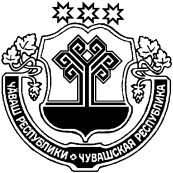 ЕТĚРНЕ РАЙОНĚЧУВАШСКАЯ РЕСПУБЛИКАЯДРИНСКИЙ РАЙОН ЕТĚРНЕ РАЙОН АДМИНИСТРАЦИЙĚЙЫШĂНУ14.06.2019   № 452Етěрне хулиЯДРИНСКАЯ РАЙОННАЯ АДМИНСТРАЦИЯПОСТАНОВЛЕНИЕ14.06.2019  № 452город ЯдринОбъемы финансирования муниципальной программы с разбивкой по годам ее реализации прогнозируемые объемы финансирования мероприятий муниципальной программы в 2019–2035 годах составят  3 719 646,0   тыс. рублей, в том числе: в 2019 году –   352 324,3 тыс. рублей;в 2020 году –   260 583,8 тыс. рублей;в 2021 году –   260 288,1 тыс. рублей;в 2022 году –   231 230,7 тыс. рублей;в 2023 году –   201 170,7 тыс. рублей;в 2024 году –   201 170,7 тыс. рублей;в 2025 году –   201 170,7 тыс. рублей;в 2026-2030 годах – 1 005 853,5 тыс. рублейв 2031-2035 годах – 1 005 853,5 тыс. рублейОбъемы бюджетных ассигнований уточняются ежегодно при формировании муниципального бюджета Ядринского района Чувашской Республики на очередной финансовый год и плановый период.Объемы финансирования подпрограммы с разбивкой по годам реализации прогнозируемые объемы финансирования мероприятий муниципальной программы в 2019–2035 годах составят  3 588 015,6 тыс. рублей, в том числе: в 2019 году –   342 997,1 тыс. рублей;в 2020 году –   251 166,6 тыс. рублей;в 2021 году –   250 871,0 тыс. рублей;в 2022 году –   222 825,4 тыс. рублей;в 2023 году –   193 858,1 тыс. рублей;в 2024 году –   193 858,1 тыс. рублей;в 2025 году –   193 858,1 тыс. рублей;в 2026-2030 годах – 969 290,6 тыс. рублейв 2031-2035 годах – 969 290,6 тыс. рублейОбъемы бюджетных ассигнований уточняются ежегодно при формировании муниципального бюджета Ядринского района Чувашской Республики на очередной финансовый год и плановый период.